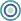 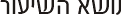 عملية الاتصال بين الحيوانات.عملية الاتصال بين الحيوانات.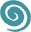 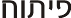 כתיבה  ופיתוח الطالبة: دعاء عسلي, بإرشاد عبير عابد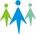 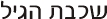 الصف الخامسالصف الخامس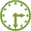 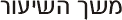 45 دقيقة45 دقيقة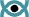 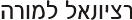 إن لذا الدرس أهمية كبيرة فعلى الطالب أن يعرف بأن هنالك أيضا عملية اتصال بين الحيوانات فهو يسمع أصوات الحيوانات من حوله كل يوم وعليه أن يميز أن لذا الأصوات التي يسمعها وتصرفات الحيوانات التي يراها هي عمليا طرق تواصل بين الحيوانات.إن لذا الدرس أهمية كبيرة فعلى الطالب أن يعرف بأن هنالك أيضا عملية اتصال بين الحيوانات فهو يسمع أصوات الحيوانات من حوله كل يوم وعليه أن يميز أن لذا الأصوات التي يسمعها وتصرفات الحيوانات التي يراها هي عمليا طرق تواصل بين الحيوانات.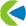 קישורלמסמךהסטנדרטיםבמוטלביהסהיסודי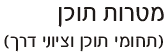 תחום תוכן: טכנולוגיהתחום משנה: מידע ותקשורת2.6.א.סטנדרט משנה : התלמידים יבינו את חשיבות המידע ואגירתו לתקשורת בין בני אדם ולהתפתחות הפרט והחברה. הם יבינו שהמידע הוא בסיס ליצירת הידע בחברה האנושית ולפעילתו של האדם בחברה המודרנית, ויכירו במגבלותיו.أهداف بمجال المضمون:أن يميز أهمية الاتصال لدى الحيوانات.أن يعدد الطالب لغات الحيوانات التي تعرف عليها.أن يصف كيف تتم عملية الاتصال بين نوع معين من الحيوانات.أن يصف الطالب أهمية الاتصال التي يقوم بإجرائها الحيوانات. أهداف بمجال التفكير:1. أن يفسر الطالب أهمية عملية الاتصال التي تجريها الحيوانات.2. أن يفسر الطالب كيف تقوم الحيوانات بالاتصال بمساعدة حواسها.3. ان يستنتج الطالب الهدف من وراء عملية الاتصال التي تجريها الحيوانات.תחום תוכן: טכנולוגיהתחום משנה: מידע ותקשורת2.6.א.סטנדרט משנה : התלמידים יבינו את חשיבות המידע ואגירתו לתקשורת בין בני אדם ולהתפתחות הפרט והחברה. הם יבינו שהמידע הוא בסיס ליצירת הידע בחברה האנושית ולפעילתו של האדם בחברה המודרנית, ויכירו במגבלותיו.أهداف بمجال المضمون:أن يميز أهمية الاتصال لدى الحيوانات.أن يعدد الطالب لغات الحيوانات التي تعرف عليها.أن يصف كيف تتم عملية الاتصال بين نوع معين من الحيوانات.أن يصف الطالب أهمية الاتصال التي يقوم بإجرائها الحيوانات. أهداف بمجال التفكير:1. أن يفسر الطالب أهمية عملية الاتصال التي تجريها الحيوانات.2. أن يفسر الطالب كيف تقوم الحيوانات بالاتصال بمساعدة حواسها.3. ان يستنتج الطالب الهدف من وراء عملية الاتصال التي تجريها الحيوانات.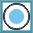 מושגיםעיקרייםלשיעורזהلغة الحيوانات: لغة الاصوات, لغة بصرية, لغة الروائح, لغة اللمس.لغة الحيوانات: لغة الاصوات, لغة بصرية, لغة الروائح, لغة اللمس.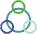 
(סמנוופרטואתהמתאים)
קישורלמסמךהמיומנויות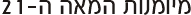 אוריינות מדיה ומידע ( איתור מידע/ הערכת מידע/ שימוש במספר סוגי מידע: טקסט/תמונה/ קול)

מיומנויות תקשורת    (דוא"ל / פורום/ בלוגים/ עריכה שיתופית)

חשיבהופיתרוןבעיות (זיהוי בעיה/ הגדרת הצורך במידע לפתרון הבעיה/ הצגת מרחב פתרונות תוך שימוש במקורות מידע שונים)
מיומנויות בינאישיות ועבודה שיתופית ( בסביבה מתוקשבת: עריכה שיתופית, קבוצות דיון, הבניית ידע משותף בקובץ, באתר)

למידה והתנהלות עצמאית(במשימות מתוקשבות: למידה עצמית /  למידה תוך קבלת משובLMS / למידה תוך הבניית ידע)אוריינות מדיה ומידע ( איתור מידע/ הערכת מידע/ שימוש במספר סוגי מידע: טקסט/תמונה/ קול)

מיומנויות תקשורת    (דוא"ל / פורום/ בלוגים/ עריכה שיתופית)

חשיבהופיתרוןבעיות (זיהוי בעיה/ הגדרת הצורך במידע לפתרון הבעיה/ הצגת מרחב פתרונות תוך שימוש במקורות מידע שונים)
מיומנויות בינאישיות ועבודה שיתופית ( בסביבה מתוקשבת: עריכה שיתופית, קבוצות דיון, הבניית ידע משותף בקובץ, באתר)

למידה והתנהלות עצמאית(במשימות מתוקשבות: למידה עצמית /  למידה תוך קבלת משובLMS / למידה תוך הבניית ידע)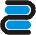 חומריהוראה
כתוביםומתוקשביםالمصادر:كوهين،ن.هرئيل،ي.ناتيف،ل.أبوطبول،ي.(2009).كتاب بنظرة جديدة للعلوم والتكنولوجيا للصف السادس.راموت: جامعة تل أبيب.ص154المود التعليمية:عارضة تعليمية: سيعرض من خلالها المعلم مراجعة للدرس السابق من خلال لعبة تعليمية, وسيعرض المعلم صور توضيحية وتكون موجهة للطالب لحل مهمات محوسبة.المصادر:كوهين،ن.هرئيل،ي.ناتيف،ل.أبوطبول،ي.(2009).كتاب بنظرة جديدة للعلوم والتكنولوجيا للصف السادس.راموت: جامعة تل أبيب.ص154المود التعليمية:عارضة تعليمية: سيعرض من خلالها المعلم مراجعة للدرس السابق من خلال لعبة تعليمية, وسيعرض المعلم صور توضيحية وتكون موجهة للطالب لحل مهمات محوسبة.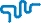 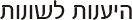 الدرس سيلبي الاحتياجات الفردية من خلال المهمات المحوسبة التي ستعطى لكل طالب ومن الأفلام التعليمية التي ستعرض ستكون المادة أسهل للطلاب عندما يشاهدونها. الدرس سيلبي الاحتياجات الفردية من خلال المهمات المحوسبة التي ستعطى لكل طالب ومن الأفلام التعليمية التي ستعرض ستكون المادة أسهل للطلاب عندما يشاهدونها. 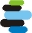 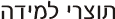 الطلاب سيقومون بـ:ادارة نقاش بالحصة عن موضوع الاتصال لدى الحيوانات ومناقشة الصور والافلام التي ستعرض خلال الحصة والتي ستهدف الى ان يتعرف الطالب كيف تتم عملية الاتصال بين الحيوانات وما الهدف من وراء اجراء الاتصال. حل مهمة محوسبة والإجابة على الأسئلة التي ستطرح على الطلاب إنما من قبل المعلم أو من خلال اللعبة التعليمية.الطلاب سيقومون بـ:ادارة نقاش بالحصة عن موضوع الاتصال لدى الحيوانات ومناقشة الصور والافلام التي ستعرض خلال الحصة والتي ستهدف الى ان يتعرف الطالب كيف تتم عملية الاتصال بين الحيوانات وما الهدف من وراء اجراء الاتصال. حل مهمة محوسبة والإجابة على الأسئلة التي ستطرح على الطلاب إنما من قبل المعلم أو من خلال اللعبة التعليمية.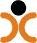 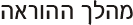 בשיעור זה חלקים:
חלק א' –  الاتصال بين الحيواناتבשיעור זה חלקים:
חלק א' –  الاتصال بين الحيواناتזמן
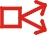 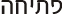 הנחיות לתלמידהמלצות למורהחלקא'على الطالب ان يجيب على أسئلة المراجعة اللعبة التعليمية المرفقة لديه على الحاسوب.الإجابة على السؤال الذي كان لديهم وظيفة بيتيه من الدرس السابق.חלקא' سيفتتح المعلم الدرس من خلال لعبة تعليمية والتي تهدف أن يراجع الطالب المادة من خلالها, بمساعدة المراجعة وسيكون من السهل على الطالب أن يتفاعل مع المعلم ويفهم المادة بصورة أفضل لان الدرس هذا يتمحور بالأخص عن عملية الاتصال بين الحيوانات ولكن أيضا سيكون هنالك دمج للموضوع الذي تعلموه في الدرس السابق.من ثم سيقوم المعلم بسماع بعض الإجابات لسؤال الوظيفة10 دقائق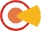 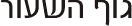 (الاستدراج والعرض)הנחיות לתלמידהמלצות למורה(الاستدراج والعرض)على الطالب مشاهدة مقطع من  فيلم زيد للعلوم, ومناقشة المقطع الذي شاهدوه والفضية التي طرحت في الفيلم : " هل الحيوانات تتواصل فيما بينها؟"ومن ثم على الطالب ان يستنتج موضوع الدرس وبعدما يستنتجون الطالب موضوع الدرس سيشاهدون فيلم اخر.חלק א':الاستدراج:فيلم من مجموعة زيد والعلوم (الفيلم مدته 25 دقيقة سيعرض منه اول 3 دقائق بالضبط)  الذي يبدأ بتساؤلات يقوم بها زيد والتي قد أجاب عليها الطلاب من خلال سؤال الوظيفة البيتية.العرض:سيقوم المعلم بعرض مقطع من فيلم زيد والعلوم سيتحاور مع الطلاب عن القضية التي طرحها الفيلم والأسئلة التي طرحها زيد خلال الفيلم ومن ثما سيعرض الشريحة رقم 14-16.سيستنتج الطلاب أن هناك عملية اتصال بين الحيوانات كعملية الاتصال التي بين بنو البشر, من ثم سيعرض المعلم فيلم يوضح عملية الاتصال بين الحيوانات ويطرح المعلم سؤال للنقاش وهو: "كيف تتم عملية الاتصال بين الحيوانات وهل هناك لغة للتواصل فيما بينها؟" وعلى الطالب أن يعطي أمثلة من الفيلم الذي شاهده, من ثم سيشرح المعلم عن لغات الاتصال لدى الحيوانات ويعطي أمثلة لكل لغة.بعد التعرف كيف تتم عملية الاتصال بين الحيوانات وسيتعرف الطلاب على الهدف من وراء عملية الاتصال التي تجريها الحيوانات؟" ومن ثم سيقوم المعلم بالشرح للطلاب عن الهدف من وراء عملية الاتصال وسيعرض صور للأهداف المختلفة من وراء عملية الاتصال.20 دقيقة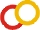 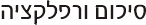 המשגההנחיות לתלמידהמלצות למורה5 دقائقהמשגהسيكون على الطالب الاجابة على الاسئلة من مهمة محوسبةعلى المعلم ان يشرح للطلاب المهمة المحوسبة التي ستلخص المادة التي تعلموها الطلاب خلال الحصة.5 دقائق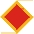 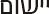 הנחיות לתלמידהמלצות למורה5 دقائقسيطبق الطلاب ما تعلموه من الدرس السابق من خلال اللعبة التعليمية التي في بداية الحصة ومن خلال حل أسئلة مرفقة مع الطلاب والإجمال الذي سيكون من خلال مهمة محوسبة سيتم ايضا تطبيق ما تعلموه خلال الحصة.على المعلم خلال شرحه لاي مادة ان يسأل اسئلة, وعليه ان يشرح الفيديو ويسأل اسئلة تخص كل فيلم سيعرضه.5 دقائقהערכהسيتم تقييم الطلاب من خلال الاسئلة التي سيطرحها المعلم خلال الحصة بعد مشاهدة فيلم تعليمي يحوي على عملية اتصال قد اجراها كائن حي معينسيتم تقييم الطلاب من خلال الاسئلة التي سيطرحها المعلم خلال الحصة بعد مشاهدة فيلم تعليمي يحوي على عملية اتصال قد اجراها كائن حي معينרפלקציהسيقوم المعلم بالارتداد الذاتي لهذه الحصة في نهايتها من خلال عدة أسئلة ويطلب من الطلاب ارسال أجوبتهم على البريد الالكترني الخاص به  وهي:
ما هو الشيء المميز الذي أثار انتباهك في هذه الحصة؟سيقوم المعلم بالارتداد الذاتي لهذه الحصة في نهايتها من خلال عدة أسئلة ويطلب من الطلاب ارسال أجوبتهم على البريد الالكترني الخاص به  وهي:
ما هو الشيء المميز الذي أثار انتباهك في هذه الحصة؟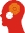 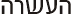 فيلم علمي عن عملية الاتصال بين الحيواناتفيلم علمي عن عملية الاتصال بين الحيوانات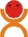 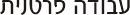 لكل طالب سيكون مهمة محوسبة وفيلم تعليمي مختلف خاص بالمهمة.لكل طالب سيكون مهمة محوسبة وفيلم تعليمي مختلف خاص بالمهمة.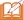 שיעורי ביתمهمة تعليمية مع موقع آفاق التي سيتعرض من خلال افلام تعليمية وسيقوم الطالب بالاجابة على الاسئلة المرفقة مع المهمة.مهمة تعليمية مع موقع آفاق التي سيتعرض من خلال افلام تعليمية وسيقوم الطالب بالاجابة على الاسئلة المرفقة مع المهمة.5 دقائق